Form for MNPS Field Trip or Outdoor Workshop Information for listing field trip on the Maryland Native Plant Society (MNPS) webpage Please send completed form to fieldtrips@mdflora.org and/or MNPS member coordinating event with you.Note: Submission of photos and/or plant lists from field trips and workshops are welcome.**	Required	+	Recommended	-	Optional**	Today’s Date: _____**	Event Date: _____**	Start and End Times: _____**	Event Title: _____**	Event Description: _____**	Full Name(s) of Leader(s): _____**	Leader(s) Contact Information for MNPS Purposes (i.e., email, mobile phone, landline if available): _____**	Full Name of Event Coordinator, if different from Leader(s): _____**	Coordinator Contact Information for MNPS Purposes, if different from Leader(s) (i.e., email, mobile phone, landline if available): _____**	Sponsoring Organization(s), if any: _____**	Leader/Coordinator Contact Information for Prospective Registrants (e.g., email and mobile phone): _____**	General Physical Location to Include in Announcement (e.g., Soldiers Delight, Lake Roland Park): _____**	Exact Address or GPS Coordinates for Meeting Location (emailed only to registrants): _____**	Directions to Meeting Location (emailed only to registrants): _____**	Registration Requirement (Yes/No): _____**	Registrant Maximum, if registration required (e.g., usually 15 or 20, but count on no-shows): _____**	Cancellation Policy (e.g., trip will proceed in drizzle, but will be cancelled if heavy rain or thunderstorm; cancellation will be emailed at least 2 hours before meeting time): _____**	Difficulty Level and/or Mileage: _____**	Fee (MNPS only charges if fee for access to location): _____+	Registration Deadline, if registration required: _____+	Parking Instructions (e.g., limited parking, so carpool, if possible; cars on roadside often ticketed): _____+	Clothes to Wear (e.g., closed-toe shoes/boots, socks over bottoms of pants to exclude ticks, sunhat): _____+	Items for Participants to Bring (e.g., water, sunscreen, tick repellant): _____-	Leader(s) bio(s) (insert here or attach separately): _____-	Rain Date, if any (uncommon): _____-	Handouts or Web Links (e.g., prior plant list, key to ferns): _____-	Additional Instructions or Information: _____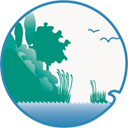 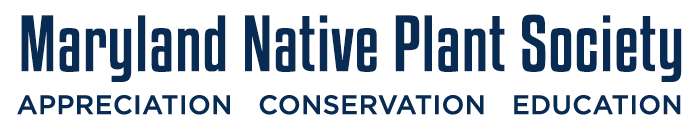 